Fac simile: richiesta di congedoSpett.le ________________c.a. Ufficio del PersonaleOggetto: congedo matrimonialeIo sottoscritto________________________, in qualità di dipendente della Vs società dal_________________________, con qualifica di ________________________, con la presentecomunico che in data _______________________ contrarrò matrimonio.A tale fine richiedo di poter fruire del congedo matrimoniale di ___________ giorni condecorrenza ___________________________, così come previsto dalla legge nonché dal CCNL____________________________ applicato.Sarà mia cura consegnarvi quanto prima la certificazione di matrimonio o documentazionesostitutiva [in caso di matrimonio contratto all’estero con traduzione in lingua italiana].Distinti salutiIl lavoratore----------------Luogo e data [con ____ giorni di anticipo o, se non previsti per il lavoratore in oggetto, non successivi alla data di inizio del congedo]Fac simile: Concessione del congedo matrimoniale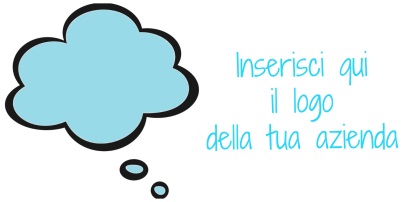 Gentile Sig__________________In riscontro alla sua comunicazione del __________ scorso, in conformità all’articolo___________ del CCNL _________________________________, con la presente Lericonosciamo il periodo di congedo matrimoniale richiesto dal ______________________al_________________________.Durante tale periodo Lei avrà diritto alla normale retribuzione.Le ricordiamo comunque che l’effettivo legittimo riconoscimento del congedo, nonché delrelativo trattamento economico, è comunque subordinato alla consegna da parte sua, inoccasione del rientro in azienda e comunque non oltre i 60 giorni successivi, di una copia delcertificato di matrimonio o documentazione sostitutiva [in caso di matrimonio contratto all’estero con traduzione in lingua italiana].Il datore di lavoro_________________________Luogo e data